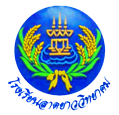 แบบบันทึกการสัมภาษณ์และเยี่ยมบ้านนักเรียนข้อมูลเบื้องต้นของ...........................................................................นักเรียนชั้น ม. ............ ปีการศึกษา 2560ประเด็นและข้อมูลที่น่าสนใจในการเยี่ยมบ้าน (ทำเครื่องหมาย ในช่อง  ที่ตรงกับความเป็นจริง)1. ด้านที่อยู่อาศัยและปัจจัยทางกายภาพการอยู่อาศัย    การอยู่อาศัยกับบิดามารดา		  การอยู่อาศัยกับบิดา 			  การอยู่อาศัยกับมารดา 		  การอยู่อาศัยกับบุคคลอื่น คือ............................................... สภาพของครอบครัว   อยู่ร่วมกัน 			  หย่าร้าง 			  เสียชีวิต				  แยกกันอยู่สภาพแวดล้อมรอบบ้านหรือในชุมชน   ปลอดภัย			  มีความเสี่ยงต่อสวัสดิภาพของเด็ก		  ไม่ปลอดภัยความเป็นอยู่   สุขสบาย				  ยากจน ลำบาก..................................................................... บุคคลที่อาศัยอยู่ในบ้าน  มีจำนวน.............คน  คือ ........................................................................................... ลักษณะ  สภาพบ้าน  ความแข็งแรงปลอดภัยของบ้านที่อยู่อาศัย ..............................................................................................................................................................................ความเป็นสัดส่วนในการนอนของเด็ก ..............................................................................................................................................................................2. ด้านกานใช้ชีวิตและกิจกรรมที่บ้าน		2.1 กิจกรรมในวันที่เรียนหนังสือ   การเล่นกีฬา 			  การดูโทรทัศน์ 		  การเล่นเกมส์ 			  การอ่านหนังสือเรียน 		  การอ่านหนังสืออ่านเล่น 	  การเรียนพิเศษ 		  การคุยโทรศัพท์ 		  การคุยกับพ่อแม่ 		  การเล่นอินเตอร์เน็ต 		  การช่วยงานบ้าน 		  การทำการบ้าน 		  การอยู่บ้านเพื่อน   อื่นๆ .................................................................................................................................................................... 	2.2 กิจกรรมในวันหยุด 		  ไปเที่ยวกับพ่อแม่ 		  ไปเที่ยวกลางคืน 		  ไปดูหนัง 			  ไปวัดทำบุญ 			  ไปห้างสรรพสินค้า 		  ช่วยงานบ้าน 	  ทำงานพิเศษหารายได้ 		  อื่นๆ .....................................................................................................3. สภาพการเลี้ยงดูของครอบครัว  พ่อแม่เลี้ยงดูเอง 		  มีผู้ปกครองดูแล 		  ดูแลอย่างเข้มงวด 		  เลี้ยงดูโดยมีการใช้ความรุนแรง 	  เลี้ยงดูแบบมีเหตุผล 		  เลี้ยงดูแบบ ปล่อยปละละเลย   อื่นๆ ....................................................................................................................................................................4. ด้านบรรยากาศและความสัมพันธ์ในครอบครัว	4.1 ความรัก 		  ความใกล้ชิด 			  ความห่างเหิน 		  อื่นๆ ......................................		4.2 ความอบอุ่น	  การถูกทอดทิ้ง/ละเลย 		  การให้เวลาอย่างเต็มที่ 		  ไม่มีเวลาให้มากนัก 	  อื่นๆ ....................................................................................................................................................................5. ด้านเศรษฐกิจและรายได้ของครอบครัว        อาชีพของบิดา.........................................................................................รายได้............................................... บาท/เดือน        อาชีพของมารดา.....................................................................................รายได้............................................... บาท/เดือน        อาชีพของของผู้ปกครอง.........................................................................รายได้............................................... บาท/เดือน        สิ่งอำนวยความสะดวกในบ้าน  หม้อหุงข้าว	 		  โทรทัศน์	 		  พัดลม	  ตู้เย็น		 	  แอร์		 		  เครื่องซักผ้า  อื่นๆ .....................................................................................................................................................................6. การเดินทางไปโรงเรียน        ความปลอดภัยในการเดินทางไปโรงเรียน	  ปลอดภัย	 		  ไม่ปลอดภัย        สภาพข้างทางของการเดินทางไปโรงเรียน	  ปลอดภัย	 		  ไม่ปลอดภัย        พาหนะในการเดินทาง			  เดิน		 		  จักรยาน			  จักรยานยนต์	 		  ผู้ปกครองรับส่ง 		  รถรับส่งนักเรียน		  อื่นๆ ...................................... 7. พฤติกรรมของนักเรียนในทัศนะของผู้ปกครอง       การรับประทานอาหาร			  สะอาด/ถูกสุขอนามัย 		  ไม่สะอาด/ไม่ถูกสุขอนามัย       การเสพสารเสพติด			  เสพสารเสพติด 		  ไม่เสพสารเสพติด       การไปโรงเรียน 			  สม่ำเสมอ	 		  ไม่สม่ำเสมอ8. คุณลักษณะของเด็กในทัศนะของผู้ปกครอง	      	  ความรับผิดชอบ 		  ความพากเพียรพยายาม 	  ความวิริยะอุตสาหะ 		  ความใส่ใจเอื้ออาทรต่อผู้อื่น	  การแก้ปัญหาเฉพาะหน้า 	  การวางเป้าหมายในชีวิต        	  ความรักและเห็นคุณค่าในตนเอง 	  ความภูมิใจ 			  ความมั่นใจในตนเอง   สามารถในการทำงานร่วมกับผู้อื่น	  อื่นๆ ......................................9. ผู้ปกครองให้การสนับสนุนเรื่องการเรียน		  สอนการบ้าน 					  สนับสนุนให้เรียนพิเศษ 	               	  จัดหาสื่อ อุปกรณ์ เครื่องมือเพื่อการเรียนรู้ 		  คอยให้กำลังใจตักเตือนให้สนใจการเรียน 	     	  ให้การสนับสนุนด้านปัจจัยในการเรียน      	 	  อื่นๆ ......................................................................10. ความคิดเห็นของผู้ปกครองเกี่ยวกับพฤติกรรมของลูก	      	  พฤติกรรมเป็นที่พอใจ 				  พฤติกรรมยังไม่เป็นที่พอใจ 			แผนที่บ้านนักเรียนข้อมูลเบื้องต้นของ...........................................................................นักเรียนชั้น ม. ............ ปีการศึกษา 2560 เหนือรูปภาพเยี่ยมบ้านนักเรียนข้อมูลเบื้องต้นของ...........................................................................นักเรียนชั้น ม. ............ ปีการศึกษา 2560